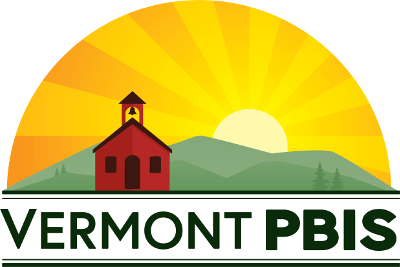 VTPBIS State-Approved CoachesScope of Work to Support VTPBIS Schools and Supervisory UnionsVTPBIS Coaches have been trained in features of PBIS implementation and have been approved by the VTPBIS State Team. They have experience providing in-person and virtual coaching and training support to schools and SU/SDs. VTPBIS Coaches are available to support schools/SUs/SDs in fidelity of PBIS evidence-based practices and development of local implementation capacity. Specific goals for coaching are determined collaboratively by the PBIS coordinator/administrator/team and coach.Specific functions may include*: Leadership ConsultationStrengthening PBIS TeamInitial and ongoing Implementation SupportProfessional DevelopmentAssessment Support and Action-PlanningResponding to specific requests for assistance from schools/SUs/SDs*Examples of coaching support can be found here. In accordance with the general sets of activities listed above, the SU/School and VTPBIS Coach agree to prioritize the following activities of the VTPBIS Coach for the (School Year):1.2.3.4.(Name of SU/SD/School) will pay (Name of Coach) an hourly rate of $80.00 per hour. The contract's total value, including any/all reimbursable expenses, is not to exceed $                   .School/Supervisory Union Name: ___________________________________     	Date: ____________________SU/District PBIS Coordinator: _______________________________________	Date: ____________________School Administrator: _____________________________________________	Date: ____________________School-Based PBIS Coordinator: _____________________________________	Date: ____________________VTPBIS Coach: ___________________________________________________	Date: ____________________